01.01.2020 – 31.12.2020 DÖNEMİ İL BRİFİNGİEmin TEMİZAralık-2020GENEL BİLGİLER: Osmaniye, Akdeniz Bölgesinin doğusunda yer alır. Batıdan kuzeye doğru Orta Toroslar, doğu ve güneydoğu kesiminde Amanos (Gâvur) dağları yükselir. Doğuda Gaziantep, güneyde Hatay, batıda Adana, kuzeyde ise Kahramanmaraş ile çevrilidir. Etrafını çevreleyen dağlarda irili ufaklı onlarca yayla bulunmaktadır. Yüzölçümü 974 km2’dir.Yukarı Çukurova’da, Ceyhan Nehri’nin doğu yakasında yer alan, alabildiğine geniş hinterlandıyla Osmaniye; Ceyhan Nehri, Hamıs, Karaçay, Kesiksuyu ve Sabun Çayları nedeniyle sulak, hem de Çukurova’yı doğuya bağlayan yolların kavşağında olması nedeniyle işlek bir bölgededir.Çukurova'ya has zengin tarım toprakları ve geniş ormanları ile şirin bir ildir. Osmaniye; Karatepe, Aslantaş Açık Hava Müzesi ve Antik kentleriyle önemli turizm merkezidir.Kalkolitik ve ilk tunç çağlarında Lelegler adlı kavmin hüküm sürdüğü topraklarda daha sonraları Büyük Hitit devleti, Asur, Roma, Bizans, Selçuklular ve nihayet Osmanlı İmparatorluğu egemenliği altına girmiştir.Cumhuriyetin ilanı ile vilayet olmuş, 1933 yılında tekrar ilçe olarak idari yapısını sürdürmüştür. 24 Ekim 1996 tarihinde eski hakkı iade edilmiş ve Osmaniye il statüsüne kavuşmuştur.İlde ülkenin önemli barajlardan olan Berke Baraj Gölü bulunmaktadır. Osmaniye ilinde, 6 ilçe bulunmaktadır. İlin nüfusu, 2019 yılı Adrese Dayalı Nüfus Kayıt Sistemi sonuçlarına göre 534.415’tir. YETKİ, GÖREV VE SORUMLULUKLARIMIZCumhurbaşkanlığı Teşkilatı Hakkında 1 Sıra Nolu Cumhurbaşkanlığı Kararnamesi uyarınca Bakanlık Taşra Teşkilatı Defterdarlıklardan oluşur.(1) Defterdar, bulunduğu ilde Bakanlığın en büyük memuru ve il ve bağlı ilçeler teşkilatının amiri olup, işlemlerin mevzuat hükümlerine göre yürütülmesi, denetlenmesi, merkez ve taşradan sorulan soruların cevaplandırılması, kanuna aykırı hareketi görülenler hakkında takibatta bulunulması, atamaları ile görevli ve sorumludur.(2) Gerek görülen yerlerde defterdara yeterli sayıda yardımcı verilir.(3) İl ve ilçe birimlerini incelemek ve denetlemek üzere defterdar emrine defterdarlık uzmanları verilebilir. MİSYONUMUZ : Maliye politikası çerçevesinde etkin bir insan gücü planlamasıyla, devletin muhasebe, vergi işlemleri ile saymanlık hizmetlerini yürütmek, il idaresinde muhakemat hizmetleri ve hukuk danışmanlığı yapmaktır.VİZYONUMUZ; Mali hizmetlerin zamanında, doğru ve hızlı bir şekilde yerine getirilmesi, kamu kaynaklarının etkin ve verimli bir şekilde kullanılması, saydamlığı ve hesap verilebilirliği sağlayan bir Defterdarlık olmaktır.Defterdarlık BirimleriDefterdarlık birimleri, defterdarın yönetimi altında, muhasebat, Vergi ve muhakemat birimleri ile personel müdürlüğünden oluşur. Muhasebat BirimleriMuhasebat birimleri, muhasebe müdürlüklerinden oluşur.Muhasebe Müdürlüğü(1) Muhasebe müdürlüğü, ildeki veya Bakanlığın görevlendirilmesi halinde il dışındaki genel bütçeli dairelerin saymanlık hizmetlerini yürütürler. Ayrıca, görev alanları içindeki her tür saymanlığın Bakanlığa göndereceği dönem sonu ve diğer hesap bilgilerini toplar, kontrol ederek belirlenen usul ve esaslara göre merkeze gönderirler; saymanlıklar arasında koordinasyonu ve uygulama birliğini sağlamak üzere defterdar adına belirlenecek görüş ve önerileri hazırlarlar.(2) Muhasebe müdürlüğünde bir müdürün yönetimi altında yeterli sayıda müdür yardımcısı, defterdarlık uzmanı ile şef ve diğer personel çalıştırılır. Gelir BirimleriGelir birimleri Vergi Dairesi ve Gelir Müdürlüklerinden oluşmaktadır.Gelir Müdürlüğüİllerde defterdara bağlı olarak iş hacmi dikkate alınmak suretiyle bir veya birden fazla gelir müdürlüğü kurulur.Gelir müdürlüğünde, gelir müdürünün yönetimi altında yeterli sayıda müdür yardımcısı, şef ve diğer memurlar çalıştırılır.Gelir müdürlüklerinin görevleri şunlardır:Bulundukları il ve bağlı ilçelerde vergilendirme ile ilgili soruları defterdar adına cevaplandırmak,Teftişlerde defterdar adına verilecek cevap ve emirleri hazırlamak,Vergi dairelerinden toplanan istatistiki bilgileri il bazında derleyip, sonuçlarını Defterdarlık makamına sunmak,Terkini gereken amme alacaklarının terkinini defterdar adına tekemmül ettirerek ilgililere bildirmek,Vergi kanunları ve diğer kanunların gelir müdürlüğüne verdiği işleri yapmak.Vergi Dairesi MüdürlüğüVergi daireleri, vergi kanunları ve özel kanunlar ile bu kanunlara dayanılarak Maliye Bakanlığınca belli edilen kamu gelirleri ile ilgili mükellefi tespit, tarh, tahakkuk, tecil, tahsil, terkin, ödeme, iade ve muhasebe işlemlerini yürütür.Bu işlemlere ilişkin olarak vergi dairesi veya mükelleflerce yaratılan ihtilaflarla ilgili olarak, yargı mercii nezdinde Hazineyi temsilen dilek ve savunmalarda bulunması, gerektiğinde itiraz ve temyiz edilmesi, izlenmesi ve sonuçları ile ilgili işlemler de vergi dairelerince yerine getirilir.Devlete ait menkul ve gayrimenkul malların satış, taksit, borçlanma ve kira bedelleri ile ecrimisil, bedelmisil, tavizatbedeli ve benzerlerinin tahsilat safhasına ilişkin işlemlerinin vergi dairelerince yürütülmesine Maliye Bakanlığınca karar verilebilir.Yukarıda yazılı olanlar dışında kalan ve çeşitli kanunlarda belirtilen Devlet gelirlerinin de tarh, tahakkuk ve tahsil işlemleri vergi dairelerince yürütülür.Ayrıca vergi dairesi başkanlığı şeklinde kurulan vergi daireleri; kendi mükellefleri ile sınırlı olmak üzere 5345 sayılı kanun ile 1. sayılı Cumhurbaşkanlığı kararnamesi gelir müdürlüğüne verilen görevlere ilişkin işlemleri, Başkan ve Defterdar emrinde çalışan hazine avukatları vasıtasıyla vergi davalarına yönelik işlemleri, bünyesinde kurulan takdir ve uzlaşma komisyonları vasıtasıyla da takdir ve uzlaşma işlemlerini yürütür.Muhakemat Birimleri(1) Muhakemat birimleri, muhakemat müdürlükleri ve müdürlük olmayan yerlerde Hazine avukatlığı servisinden oluşur.(2) Başhukuk Müşavirliği ve Muhakemat Genel Müdürlüğünün görevlerinin il ve ilçeye ilişkin olanlarını muhakemat müdürlükleri ve Hazine avukatlıkları yürütür.Personel Müdürlükleri(1) Personel müdürlüklerinin görev ve yetkileri şunlardır:İl atamalı personelin atama, nakil, özlük ve emeklilik işlemlerini yapmak,İl kadrolarının; dağıtım, tahsis, tenkis ve değişiklikleri ile ilgili tekliflerde bulunmak,Aday memurların eğitim programlarını hazırlamak ve uygulamak; il teşkilatının hizmet içi eğitim planının hazırlanmasını koordine etmek ve uygulanmasına yardımcı olmak,Defterdarlık personelinin her türlü mali ve sosyal haklarına ilişkin işlemleri yürütmek,Bakanlıkça verilecek benzeri görevleri yapmak.İlçe BirimleriMalmüdürlükleri(1) Malmüdürlüğü, vezne ve muhasebe servisleri ile gereken yerlerde tahakkuk, tahsilat ve Hazine avukatlığı servislerinden oluşur. İş hacminin gerektirdiği malmüdürlüklerinde yeterli sayıda saymanlık müdür yardımcısı, defterdarlık uzmanı ile şef ve diğer personel çalıştırılabilir.(2) Malmüdürü,  Bakanlığın ilçe teşkilatının amiri olup işlemlerin mevzuata uygun olarak yürütülmesini sağlar. Vezne ve muhasebe servislerinin dışındaki servislerin başında bulunan memurlar işlerin kanuna uygun olarak yürütülmesinden birinci derecede sorumludurlar.BİRİMLERİMİZİl merkezindeki 6, İlçelerimizde 7 olmak üzere, toplam 13 birimimiz mevcuttur.BİRİMLERİMİZ:  Merkez Birimlerimiz: Defterdarlığımız Defterdarlık Uzmanları Koordinatörlüğü, Personel, Muhasebe,   Muhakemat, Gelir, Vergi Dairesi Müdürlüğü; Valiliğimiz hizmet binasında,İlçe Birimlerimiz: Defterdarlığımız ilçe birimlerinden Toprakkale Malmüdürlüğü ile Kadirli Vergi Dairesi Müdürlüğü kendi hizmet binamızda, Bahçe, Düziçi, Hasanbeyli, Kadirli ve Sumbas Malmüdürlüklerimiz bağlı bulundukları ilçenin Kaymakamlık hizmet binalarında faaliyet göstermektedirler.MUHASEBE BİRİMLERİ:Muhasebe Müdürlüğü;  İldeki veya Bakanlığın görevlendirilmesi halinde il dışındaki genel bütçeli dairelerin saymanlık hizmetlerini yürütürler. Ayrıca, görev alanları içindeki her tür saymanlığın Bakanlığa göndereceği dönem sonu ve diğer hesap bilgilerini toplar, kontrol ederek belirlenen usul ve esaslara göre merkeze gönderirler; saymanlıklar arasında koordinasyonu ve uygulama birliğini sağlamak üzere Defterdar adına belirlenecek görüş ve önerileri hazırlarlar Defterdarlığımız muhasebe birimlerince OSMANİYE il genelinde maaş ödenen toplam personel sayısı 19.284 olup,  bunlardan 16.697’si memur, 687’i işçi, 1.168’i sözleşmeli, 732’si geçici personeldir.MAAŞ ÖDENEN PERSONEL VE YEVMİYE SAYILARIDefterdarlığımızca maaş ödenen personel 19.284 olup,  toplam yevmiye sayısı 143.595’dir. İlimiz Genelinde Türkiye Cumhuriyetinin 22 Bakanlığına ait tahakkuk birimine hizmet vermekteyiz.31.12.2020 İTİBARİYLE MAAŞ ÖDENEN PERSONEL SAYISIDefterdarlığımızca maaş ödenen toplam  personel sayısı  19.284	  olup bunlardan 11.490’sı  merkezde, 7.794 ‘si ilçelerde bulunmaktadır.31.12.2020 İTİBARİYLE BÜTÇE GELİR-GİDER DURUMUİlimiz Bütçe Gideri toplamı: 2.435.900.238,00 TL olup, Bütçe Geliri toplamı:1.159.187.000,47 TL dir. Gelirin Gideri Karşılama oranı ise % 47.58 dir.BÜTÇE GİDERLERİNİN TÜRLERİNE GÖRE DAĞILIMIİlimiz mükelleflerinin 9.582 adedi Gerçek Usulde Gelir Vergisi, 3.230 adedi GMSİ Gelir Vergisi, 7.676 adedi Basit Gelir Vergisi, 2.281 adedi Kurumlar Vergisi, 11.772 adedi Katma Değer Vergisi ve 497.511 adedi ise Potansiyel Vergi mükellefidir.____________________________________________________________________________________________________________________________________________________________________________________________________________________                          MUHAKEMAT MÜDÜRLÜGU:Muhakemat hizmetleri ve hukuk danışmanlığı kapsamında Maliye Bakanlığı’nın taraf olduğu adli ve idari davalarda, icra işlemlerinde ve yargıya intikal eden diğer her türlü hukuki uyuşmazlıklarda Maliye Bakanlığını temsil etmek, dava ve icra işlemlerini vekil sıfatı ile takip etmek, İhtiyaç duyulması ve Maliye Bakanlığından talep edilmesi halinde diğer idarelerin muhakemat hizmetlerini de yürütmekle görevlidirler.PERSONEL MÜDÜRLÜĞÜ:-İl atamalı personelin atama, nakil, özlük ve emeklilik işlemlerini yapmak,-İl kadrolarının; dağıtım, tahsis, tenkis ve değişiklikleri ile ilgili tekliflerde bulunmak,-Aday memurların eğitim programlarını hazırlamak ve uygulamak; il teşkilatının hizmet içi eğitim planının hazırlanmasını koordine etmek ve uygulanmasına yardımcı olmak,-Defterdarlık personelinin her türlü mali ve sosyal haklarına ilişkin işlemleri yürütmek ,-Bakanlığımızca verilecek benzeri görevleri  yerine getirilmektedir.KADRO DAĞILIMIGELEN GİDEN EVRAK BİLGİLERİGENEL BÜTÇEDEN TAHSİSLİ ARAÇ BİLGİLERİLOJMAN DURUM BİLGİLERİİHTİYAÇ VE SORUNLAR		Aralık 2020 ayı sonu itibariyle Defterdarlığımızdaki mevcut kadroların % 18.58’si boştur. İş ve işlemlerimiz sürekli artmaktadır. Açık bulunan kadrolarımızın hizmetin daha verimli yürütülmesi bakımından doldurulması uygun olacaktır.Bugüne kadar sınav açılmaması nedeniyle sivil savunma uzmanı eksikliği henüz giderilememiştir. Bu nedenle, Defterdarlığımıza bir sivil savunma uzmanı kadrosu tahsis edilerek atama yapılması, koruyucu güvenlikle ilgili hizmetlerin daha etkin ve verimli bir şekilde yerine getirilmesine önemli katkı sağlayacaktır.Yaygın ve yoğun vergi denetiminin daha etkili yapılabilmesi için ek tablete ihtiyaç duyulduğundan, tablet verilmesi halinde il genelinde denetimlerin daha etkili yapılması mümkün olacaktır. Vergi Denetmeninin olmaması nedeniyle teftiş, denetim ve inceleme işleri istenilen düzeyde yapılamamaktadır.	Genel olarak Defterdarlığımız çalışmaları olumlu olup, vergi tahakkuk ve tahsilatın belirgin bir artış olduğu gözlenmektedir. 		2020 yılında vergi kayıp ve kaçağının azaltılmasına yönelik denetim ve inceleme çalışmalarına hız verilmiştir.ÖNERİLERÜlkemizin aydınlık geleceği, insanımızın refahı için kamu harcamalarına kaynak sağlamak amacıyla vergi kayıp ve kaçağını önlemek ve vergiye tabi tüm işlemlerin kayıt altına alınması için inceleme ve denetimlerimiz etkin bir şekilde devam etmektedir.İlimiz Merkezindeki lojmanın oturulamaz raporu olduğundan dolayı yıkılmış olup, yenisinin yapılması yada satın alınması yoluyla temini yoluna gidilmelidir. Defterdarlığımız birimlerine tahsisli bulunan araçların düşük modelli oluşu ve sık sık arıza yapması nedeniyle, ihtiyaca yeterince cevap verememektedir. Bu nedenle, hizmetin daha etkin ve verimli bir şekilde yürütülebilmesi için, eski araçlarımızın yeni model araçlarla değiştirilmesi gerekmektedir. Bahçe ve Sumbas İlçelerine araç tahsis edilmesinin uygun olacağı düşünülmektedir.   01/02/2021						Emin TEMİZ						  Defterdar V.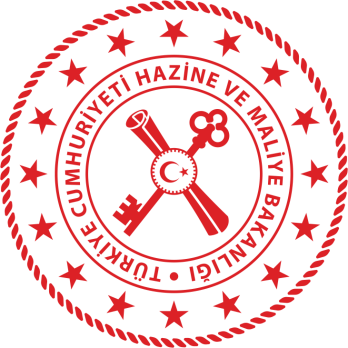 T.C.HAZİNE VE MALİYE BAKANLIĞIOSMANİYE DEFTERDARLIĞI(ÖZEL)OSMANİYE İL GENELİ MAAŞ ÖDENEN PERSONEL SAYISIOSMANİYE İL GENELİ MAAŞ ÖDENEN PERSONEL SAYISIOSMANİYE İL GENELİ MAAŞ ÖDENEN PERSONEL SAYISIOSMANİYE İL GENELİ MAAŞ ÖDENEN PERSONEL SAYISIMEMURİŞÇİSÖZLEŞMELİGEÇİCİ PERSONEL16.6976871.168732TOPLAM : 19.284TOPLAM : 19.284TOPLAM : 19.284TOPLAM : 19.284MAAŞ ÖDENEN PERSONEL VE YEVMİYE SAYILARIMAAŞ ÖDENEN PERSONEL VE YEVMİYE SAYILARIMAAŞ ÖDENEN PERSONEL VE YEVMİYE SAYILARIMAAŞ ÖDENEN PERSONEL VE YEVMİYE SAYILARIMAAŞ ÖDENEN PERSONEL VE YEVMİYE SAYILARIMAAŞ ÖDENEN PERSONEL SAYISIMAAŞ ÖDENEN PERSONEL SAYISIYEVMİYE SAYISIYEVMİYE SAYISIMUHASEBE BİRİMİNİN ADIARALIK_2019ARALIK_2020ARALIKARALIKARALIK_2019ARALIK_202020192020Deft. Muhasebe Müdürlüğü11.175,0011.490,0047.466,0043.833,00Bahçe Malmüdürlüğü642,00656,0014.240,0015.885,00Düziçi Malmüdürlüğü2.007,001.907,0021.088,0020.254,00Hasanbeyli Malmüdürlüğü152,00148,008.122,007.300,00Kadirli Malmüdürlüğü3.450,003.935,0027.859,0021.944,00Sumbas Malmüdürlüğü363,00352,0014.547,0013.488,00Toprakkale Malmüdürlüğü504,00544,0020.753,0020.891,00TOPLAM18.293,0019.032,00154.075,00143.595,00MAAŞ ÖDENEN PERSONEL SAYISIMAAŞ ÖDENEN PERSONEL SAYISIMAAŞ ÖDENEN PERSONEL SAYISIMAAŞ ÖDENEN PERSONEL SAYISIMAAŞ ÖDENEN PERSONEL SAYISIMAAŞ ÖDENEN PERSONEL SAYISIMUHASEBE BİRİMİNİN ADIMEMURİŞÇİSÖZLEŞMELİGEÇİCİ PERSONELTOPLAMDeft. Muhasebe Müd.10.00655072520911.490Bahçe Malmüdürlüğü6074396656Düziçi Malmüdürlüğü1.90724196312.158Hasanbeyli Malmüdürlüğü141530149Kadirli Malmüdürlüğü3.214961394863.935Sumbas Malmüdürlüğü328420352Toprakkale Malmüdürlüğü4944460544İlçe Toplamı6.6911374435237.794Toplam16.6976871.16873219.284MUHASEBE BİRİMİNİN ADIBÜTÇE GİDERİ BÜTÇE GELİRLERİDeft. Muhasebe Müdürlüğü1.649.312.513,64714.526.133,43Osmaniye Vergi Dairesi Müdürlüğü145.932.141,34Bahçe Malmüdürlüğü119.937.968,7167.438.277,23Düziçi Malmüdürlüğü208.487.796,6811.500.766,22Hasanbeyli Malmüdürlüğü21.210.875,137.167.032,21Kadirli Malmüdürlüğü347.272.184,4241.229.996,65Kadirli Vergi Dairesi Müdürlüğü4.900.817,36Sumbas Malmüdürlüğü36.218.961,43132.425.885,01Toprakkale Malmüdürlüğü53.459.937,9934.065.951,02İlçe Toplam786.587.724,36312.234.982,03TOPLAM2.435.900.238,001.159.187.000,47ARALIK_2019Cari HarcamalarPersonel HarcamalarıYatırım HarcamalarıTransfer HarcamalarıToplam HarcamalarOsmaniye Dft.Muh.Md.197.517.072,991.056.873.023,18128.813.836,23122.855.443,231.506.059.375,63Bahçe Malmüdürlüğü74.724.350,2441.674.195,18554.943,8559.926,40117.013.415,67Düziçi Malmüdürlüğü16.728.136,67174.739.663,90503.138,062.348.579,25194.319.517,88Hasanbeyli Malmüd.1.715.840,1118.057.187,700,000,0019.773.027,81Kadirli Malmüdürlüğü26.736.676,37293.904.453,411.496.854,246.252.173,36328.390.157,38Sumbas Malmüdürlüğü4.069.622,4031.506.510,71542.780,29556.528,9036.675.442,30Toprakkale Malmüd.3.773.516,3244.065.479,89285.987,51622.453,4148.747.437,13ARALIK_2020Cari HarcamalarPersonel HarcamalarıYatırım HarcamalarıTransfer HarcamalarıToplam HarcamalarOsmaniye Dft.Muh.Md.203.687.259,741.262.411.834,2954.284.451,80128.928.967,811.649.312.513,64Bahçe Malmüdürlüğü76.714.613,2942.846.477,50350.234,9226.643,00119.937.968,71Düziçi Malmüdürlüğü13.162.774,73193.259.013,63763.310,951.302.697,37208.487.796,68Hasanbeyli Malmüd.1.720.744,6319.490.130,500,000,0021.210.875,13Kadirli Malmüdürlüğü21.788.168,45319.531.418,771.087.490,234.865.106,97347.272.184,42Sumbas Malmüdürlüğü2.500.357,1333.380.571,7054.224,60283.808,0036.218.961,43Toprakkale Malmüd.3.005.767,2749.573.914,27302.531,05577.725,4053.459.937,99TOPLAM322.579.685,241.920.493.360,6656.842.243,55135.984.948,552.435.900.238,00OSMANİYE İLİ VERGİ MÜKELLEF SAYILARI ( ARALIK )OSMANİYE İLİ VERGİ MÜKELLEF SAYILARI ( ARALIK )OSMANİYE İLİ VERGİ MÜKELLEF SAYILARI ( ARALIK )OSMANİYE İLİ VERGİ MÜKELLEF SAYILARI ( ARALIK )VERGİ TÜRÜVERGİ TÜRÜVERGİ TÜRÜMÜKELLEF SAYISIGELİR VERGİSİ (GERÇEK)GELİR VERGİSİ (GERÇEK)GELİR VERGİSİ (GERÇEK)9.582GELİR VERGİSİ (GMSİ)GELİR VERGİSİ (GMSİ)GELİR VERGİSİ (GMSİ)3.230GELİR VERGİSİ (BASİT USUL)GELİR VERGİSİ (BASİT USUL)GELİR VERGİSİ (BASİT USUL)7.676KURUMLAR VERGİSİ KURUMLAR VERGİSİ KURUMLAR VERGİSİ 2.281TOPLAMTOPLAMTOPLAM22.769KATMA DEĞER VERGİSİKATMA DEĞER VERGİSİKATMA DEĞER VERGİSİ11.772POTANSİYEL  MÜKELLEFPOTANSİYEL  MÜKELLEFPOTANSİYEL  MÜKELLEF497.511BİRİMİN ADIGELİR VERGİSİ
(GERÇEK)GELİR VERGİSİ
(GERÇEK)GELİR VERGİSİ
(GMSİ)GELİR VERGİSİ
(GMSİ)GELİR VERGİSİ
(BASİT)GELİR VERGİSİ
(BASİT)KURUMLAR
VERGİSİKURUMLAR
VERGİSİTOPLAMTOPLAMARTIŞ
ORANIBİRİMİN ADI2019 Aralık2020 Aralık2019 Aralık2020 Aralık2019 Aralık2020 Aralık2019 Aralık2020 Aralık2019 Aralık2020 AralıkBahçe Malmüdürlüğü2472931821853263645054805  896  11,30Düziçi Malmüdürlüğü10151144346341143615432282563.025  3.284  8,56Hasanbeyli Malmüdürlüğü3434353566691415149  153  2,68Sumbas Malmüdürlüğü283219211411421111199  206  3,52Toprakkale Malmüdürlüğü2162271041021771827383570  594  4,21Osmaniye Vergi Dairesi Müdürlüğü5322572120472036305231861387146311.808  12.406  5,06Kadirli Vergi Dairesi Müdürlüğü20382131509510224221903823995.171  5.230  1,14TOPLAM8.900  9.582  3.242  3.230  7.440  7.676  2.145  2.281  21.727  22.769  4,80YILLAR İTİBARİYLE GENEL BÜTÇE VERGİ GELİRLERİ 
TAHAKKUK VE TAHSİLAT MİKTARLARI İLE TAHSİLAT NİSBETİYILLAR İTİBARİYLE GENEL BÜTÇE VERGİ GELİRLERİ 
TAHAKKUK VE TAHSİLAT MİKTARLARI İLE TAHSİLAT NİSBETİYILLAR İTİBARİYLE GENEL BÜTÇE VERGİ GELİRLERİ 
TAHAKKUK VE TAHSİLAT MİKTARLARI İLE TAHSİLAT NİSBETİYILLAR İTİBARİYLE GENEL BÜTÇE VERGİ GELİRLERİ 
TAHAKKUK VE TAHSİLAT MİKTARLARI İLE TAHSİLAT NİSBETİYILITAHAKKUK MİKTARITAHSİLAT MİKTARITAHSİLAT NİSBETİ20181.776.160903.92550,0620191.810.241842.23146,532020 (KASIM)2.017.336843.70941,82YILIYILIPAYINA GÖRE SIRASIPAYINA GÖRE SIRASI2018201843432019201945452020 (KASIM)2020 (KASIM)4747YAYGIN VE YOĞUN VERGİ DENETİMİ SONUÇLARIYAYGIN VE YOĞUN VERGİ DENETİMİ SONUÇLARIYAYGIN VE YOĞUN VERGİ DENETİMİ SONUÇLARIYAYGIN VE YOĞUN VERGİ DENETİMİ SONUÇLARIYAYGIN VE YOĞUN VERGİ DENETİMİ SONUÇLARIYAYGIN VE YOĞUN VERGİ DENETİMİ SONUÇLARIDÖNEMİDenetlenen Mükellef SayısıCezalı Tutanak SayısıKesilen Ceza TutarıMük.Tes. Ettiği Kişi SayısıDiğer İl MükellefiARALIK  2019 SONU İTİBARİYLE2.77112759.938,0011713ARALIK 2020 SONU İTİBARİYLE1.467240115.943,0015214İŞE BAŞLAMA VE TERKİŞE BAŞLAMA VE TERKİŞE BAŞLAMA VE TERKİŞE BAŞLAMA VE TERKİŞE BAŞLAMA VE TERKİŞE BAŞLAMA VE TERKTARİHİŞE BAŞLAYAN
MÜKELLEF SAYISIİŞE BAŞLAYAN
MÜKELLEF SAYISIİŞİ TERK EDEN 
MÜKELLEF SAYISIİŞİ TERK EDEN 
MÜKELLEF SAYISIİŞİ TERK EDEN 
MÜKELLEF SAYISIARALIK 2019 SONU İTİBARİYLE3.1173.1172.9692.9692.969ARALIK 2020 SONU İTİBARİYLE3.1053.1052.3522.3522.352GELİR GİDER DENGESİ
(GENEL BÜTÇE GELİRLERİ)GELİR GİDER DENGESİ
(GENEL BÜTÇE GELİRLERİ)GELİR GİDER DENGESİ
(GENEL BÜTÇE GELİRLERİ)GELİR GİDER DENGESİ
(GENEL BÜTÇE GELİRLERİ)GELİR GİDER DENGESİ
(GENEL BÜTÇE GELİRLERİ)ARALIK
 2018ARALIK 2019KASIM 2019KASIM 2020MYB GELİRLER TAHSİLATI902.294842.231748.581843.709Türkiye Sıralaması43424547TürkiyeToplam İçindeki Payı0,120,100,090,09MYB GİDERLERİ1.930.655  2.375.384  2.115.232  2.323.469  Türkiye Sıralaması53495050TürkiyeToplam İçindeki Payı0,230,240,240,22GELİRİN GİDERİ KARŞILAMA 
ORANI(Gelir/Gider*100)46,7435,4635,3936,31(.000) TLBİRİMLERBRÜT ALACAK STOĞU
(TAHAKKUK KAYNAĞINA GÖRE)BRÜT ALACAK STOĞU
(TAHAKKUK KAYNAĞINA GÖRE)BRÜT ALACAK STOĞU
(TAHAKKUK KAYNAĞINA GÖRE)BRÜT ALACAK STOĞU
(TAHAKKUK KAYNAĞINA GÖRE)BRÜT ALACAK STOĞU
(TAHAKKUK KAYNAĞINA GÖRE)BRÜT ALACAK STOĞU
(TAHAKKUK KAYNAĞINA GÖRE)BRÜT ALACAK STOĞU
(TAHAKKUK KAYNAĞINA GÖRE)BRÜT ALACAK STOĞU
(TAHAKKUK KAYNAĞINA GÖRE)DEĞİŞİM
%BİRİMLER2019 KASIM2019 KASIM2019 KASIM2019 KASIM2020 KASIM2020 KASIM2020 KASIM2020 KASIMDEĞİŞİM
%BİRİMLERBEYANNAMEİHBARNAMEDİĞER TOPLAMBEYANNAMEİHBARNAMEDİĞER TOPLAMDEĞİŞİM
%OSMANİYE VD.267.831  526.834  221.368  1.016.033  431.729  623.951  268.673  1.324.353  30,3KADİRLİ VD.44.038  39.611  81.229  164.878  62.452  53.217  91.394  207.063  25,6DÜZİÇİ MALMÜD.28.496  10.423  23.640  62.559  34.886  11.265  23.743  69.894  11,7BAHÇE  MALMÜD. 8.884  17.369  12.246  38.499  10.452  9.945  30.826  51.223  33                
TOPRAKKALE  MALMÜD.  8.698  3.499  5.469  17.666  5.678  5.594  7.154  18.426  4,3SUMBAS MALMÜD.1.247  29.806  2.783  33.836  1.547  33.855  3.025  38.427  13,6HASANBEYLİ MALMÜD.2.545  25  1.134  3.704  3.037  33  1.131  4.201  13,4TOPLAM361.739  627.567  347.869  1.337.175  549.781  737.860  425.946  1.713.587  28,2BİRİMLERİN TAHAKKUK TAHSİLAT BİLGİLERİBİRİMLERİN TAHAKKUK TAHSİLAT BİLGİLERİBİRİMLERİN TAHAKKUK TAHSİLAT BİLGİLERİBİRİMLERİN TAHAKKUK TAHSİLAT BİLGİLERİBİRİMLERİN TAHAKKUK TAHSİLAT BİLGİLERİBİRİMLERİN TAHAKKUK TAHSİLAT BİLGİLERİBİRİMLERİN TAHAKKUK TAHSİLAT BİLGİLERİBİRİMLERİN TAHAKKUK TAHSİLAT BİLGİLERİARALIK 2020ARALIK 2020ARALIK 2020BİRİMLERVERGİ GELİRLERİVERGİ GELİRLERİORANVERGİ DIŞI GELİRLERVERGİ DIŞI GELİRLERORANGENEL BÜTÇE GELİRLERİGENEL BÜTÇE GELİRLERİORANRED VE
İADEBİRİMLERTAHAKKUKTAHSİLATORANTAHAKKUKTAHSİLATORANTAHAKKUKTAHSİLATORANRED VE
İADEOSMANİYE VERGİ DAİRESİ MÜDÜRLÜĞÜ1.125.560.252,31633.819.933,0056,31468.721.740,3280.706.200,4317,221.594.281.992,63714.526.133,4344,82148.488.272,71KADİRLİ VERGİ DAİRESİ MÜDÜRLÜĞÜ196.094.568,63125.098.657,1163,8078.423.539,1020.833.484,2326,57274.518.107,73145.932.141,3453,1658.844.169,05DÜZİÇİ MALMÜDÜRLÜĞÜ95.341.199,7251.901.934,8054,4430.187.140,6712.397.921,8041,07128.608.069,0367.438.277,2352,446.964.136,86BAHÇE MALMÜDÜRLÜĞÜ17.170.853,389.563.894,9155,7035.640.729,421.897.536,365,3252.754.812,1411.500.766,2221,80489.820,47SUMBAS MALMÜDÜRLÜĞÜ11.549.012,086.969.643,2960,3574.643.902,57197.388,920,2686.192.914,657.167.032,218,3220.950,87  TOPRAKKALE MALMÜDÜRLÜĞÜ41.949.071,9931.020.803,8773,952.651.420,922.246.962,2584,7552.562.723,4441.229.996,6578,44HASANBEYLİ MALMÜDÜRLÜĞÜ4.933.745,153.779.666,1376,611.749.539,40980.201,9156,036.411.335,774.900.817,3676,44MUHASEBE MÜDÜRLÜĞÜ119.256.064,64119.256.064,64100,0010.074.548,0010.074.548,00100,00132.425.885,01132.425.885,01100,0045.621.962,73KADİRLİ MALMÜDÜRLÜĞÜ28.085.338,4428.085.338,44100,004.714.745,774.714.745,77100,0034.065.951,0234.065.951,02100,00TOPLAM1.639.940.106,341.009.495.936,1961,56706.807.306,17134.048.989,6718,972.361.821.791,421.159.187.000,4749,08260.429.312,692019 YILI DÖNEMLER İTİBARİYLE VERGİ GELİRLER PERFORMANS LİSTESİ
(OSMANİYE İLİ VERGİ DAİRELERİ)


HEDEFLENEN  ve GERÇEKLEŞEN 2019 YILI DÖNEMLER İTİBARİYLE VERGİ GELİRLER PERFORMANS LİSTESİ
(OSMANİYE İLİ VERGİ DAİRELERİ)


HEDEFLENEN  ve GERÇEKLEŞEN 2019 YILI DÖNEMLER İTİBARİYLE VERGİ GELİRLER PERFORMANS LİSTESİ
(OSMANİYE İLİ VERGİ DAİRELERİ)


HEDEFLENEN  ve GERÇEKLEŞEN 2019 YILI DÖNEMLER İTİBARİYLE VERGİ GELİRLER PERFORMANS LİSTESİ
(OSMANİYE İLİ VERGİ DAİRELERİ)


HEDEFLENEN  ve GERÇEKLEŞEN 2019 YILI DÖNEMLER İTİBARİYLE VERGİ GELİRLER PERFORMANS LİSTESİ
(OSMANİYE İLİ VERGİ DAİRELERİ)


HEDEFLENEN  ve GERÇEKLEŞEN 2019 YILI DÖNEMLER İTİBARİYLE VERGİ GELİRLER PERFORMANS LİSTESİ
(OSMANİYE İLİ VERGİ DAİRELERİ)


HEDEFLENEN  ve GERÇEKLEŞEN 2019 YILI DÖNEMLER İTİBARİYLE VERGİ GELİRLER PERFORMANS LİSTESİ
(OSMANİYE İLİ VERGİ DAİRELERİ)


HEDEFLENEN  ve GERÇEKLEŞEN 2019 YILI DÖNEMLER İTİBARİYLE VERGİ GELİRLER PERFORMANS LİSTESİ
(OSMANİYE İLİ VERGİ DAİRELERİ)


HEDEFLENEN  ve GERÇEKLEŞEN 2019 YILI DÖNEMLER İTİBARİYLE VERGİ GELİRLER PERFORMANS LİSTESİ
(OSMANİYE İLİ VERGİ DAİRELERİ)


HEDEFLENEN  ve GERÇEKLEŞEN 2019 YILI DÖNEMLER İTİBARİYLE VERGİ GELİRLER PERFORMANS LİSTESİ
(OSMANİYE İLİ VERGİ DAİRELERİ)


HEDEFLENEN  ve GERÇEKLEŞEN ARALIK 2019ARALIK 2019ARALIK 2019ARALIK 2019ARALIK 2019ARALIK 2019ARALIK 2019ARALIK 2019ARALIK 2019ARALIK 2019VERGİ TÜRÜOSMANİYE  VDOSMANİYE  VDOSMANİYE  VDKADİRLİ VDKADİRLİ VDKADİRLİ VDVERGİ DAİRELERİ VERGİ DAİRELERİ VERGİ DAİRELERİ VERGİ TÜRÜHEDEFGERÇEKLEŞENKARŞILAMA
ORANIHEDEFGERÇEKLEŞENKARŞILAMA
ORANITOPLAMIGERÇEKLEŞENKARŞILAMA
ORANI2019 Yılı Gelir Vergileri tahsilat 680.008.760534.890.99778,66128.900.859117.829.16291,41808.909.619652.720.15980,692019 Yılı Beyana Dayana Gelir Vergisi Tahsilat 7.969.6738.669.437108,782.912.7193.015.739103,5410.882.39211.685.176107,382019 Yılı Gelir  Vergisi Tevkifat Tahsilat 172.906.976157.627.32391,1657.448.62353.776.74193,61230.355.599211.404.06491,772019 Yılı Gelir Geçici Vergi Tahsilat 8.626.3266.413.52974,353.527.0782.452.85769,5412.153.4048.866.38672,952019 Yılı Beyana Dayanan Kur. Vergisi Tahsilat 4.933.6684.980.558100,952.243.6742.260.854100,777.177.3427.241.412100,892019 Yılı Kurum Geçici Vergi Tahsilat 19.432.88027.318.856140,584.586.9753.912.08085,2924.019.85531.230.936130,022019 Yılı Motorlu Taşıtlar Vergisi tahsilat 43.487.45942.199.76497,0417.298.67614.621.90484,5360.786.13556.821.66893,482019 Yılı Dahiliden Alınan KDV Tahsilat 349.864.578227.228.44564,9515.312.28714.987.11397,88365.176.865242.215.55866,332019 Yılı Petrol ve Doğalgaz  ÖTV Vergisi Tahsilat 236.26939.92916,9031.7482.1386,73268.01742.06715,702019 Yılı MTV ÖTV İlişkin Tahsilat 12.794.5607.513.15758,72100.38147.43547,2512.894.9417.560.59258,632019 Yılı Tütün Mamüllerine İlişkin ÖTV Tahsilat 70.52288.378125,32254781.912,0070.54788.856125,952019 Yılı Banka Sigorta Mum. Vergisi Tahsilat 1.988.9152.310.248116,161.467.1851.826.658124,503.456.1004.136.906119,702019 Yılı Özel İletişim Vergisi Tahsilat 120.012133.869111,55120.012133.869111,552019 Yılı Damga vergisi Tahsilat 23.916.31620.209.75384,506.537.5526.188.52494,6630.453.86826.398.27786,682019 Yılı Harçlar Tahsilat 35.868.40229.705.30382,8216.772.59914.348.45485,5552.641.00144.053.75783,692019 Yılı Diğer Vergiler Tahsilat 792.203452.44857,11661.336388.18758,701.453.539840.63557,83TAKİP EDİLEN DAVA DOSYASITAKİP EDİLEN DAVA DOSYASITAKİP EDİLEN DAVA DOSYASIMERKEZİLÇETOPLAM2.9472.4535.400İLÇE DAVA BİLGİLERİİLÇE DAVA BİLGİLERİBAHÇE275DÜZİÇİ300HASANBEYLI-KADİRLİ1.878SUMBAS-TOPRAKKALE-TOPLAM2.45304/01/2021 DAVA DOSYA BİLGİLERİ04/01/2021 DAVA DOSYA BİLGİLERİ04/01/2021 DAVA DOSYA BİLGİLERİ04/01/2021 DAVA DOSYA BİLGİLERİ04/01/2021 DAVA DOSYA BİLGİLERİ04/01/2021 DAVA DOSYA BİLGİLERİ04/01/2021 DAVA DOSYA BİLGİLERİ04/01/2021 DAVA DOSYA BİLGİLERİ20192020 YILI İÇÎNDE AÇILAN DOSYA SAYISITOPLAM DERDEST DOSYA SAYISILEHTEALEYHTETOPLAMDEVREDENYILINDAN2020 YILI İÇÎNDE AÇILAN DOSYA SAYISITOPLAM DERDEST DOSYA SAYISILEHTEALEYHTESONUÇLANANDEVREDENDEVREDEN2020 YILI İÇÎNDE AÇILAN DOSYA SAYISITOPLAM DERDEST DOSYA SAYISILEHTEALEYHTEDEVREDENHUKUK25833312914172312032711CEZA17251951920460925521368İDARE7788542679İCRA HUKUK1732041515HUKUK HAZIRLIK1111220210CEZA HAZIRLIK53116470757ARA TOPLAM445655950156491267754240İCRA1090210130013551401160GENEL TOPLAM554676963157841319155400PERSONEL DURUMUPERSONEL DURUMUPERSONEL DURUMUPERSONEL DURUMUPERSONEL DURUMUPERSONEL DURUMUPERSONEL DURUMUPERSONEL DURUMUPERSONEL DURUMUPERSONEL DURUMUPERSONEL DURUMUPERSONEL DURUMUPERSONEL DURUMUPERSONEL DURUMUATAMA ŞEKLİATAMA ŞEKLİGELİR BİRİMİNE AİT KADROLARGELİR BİRİMİNE AİT KADROLARGELİR BİRİMİNE AİT KADROLARGELİR BİRİMİNE AİT KADROLARGİDER BİRİMİNE AİT KADROLARGİDER BİRİMİNE AİT KADROLARGİDER BİRİMİNE AİT KADROLARGİDER BİRİMİNE AİT KADROLARTOPLAM DOLU  KADROTOPLAM DOLU  KADROTOPLAM BOŞ 
KADROTOPLAM BOŞ 
KADROTOPLAM KADRO 
MEVCUDUDOLULUK 
ORANI
%ATAMA ŞEKLİATAMA ŞEKLİDOLUDOLUBOŞBOŞDOLUDOLUBOŞBOŞTOPLAM DOLU  KADROTOPLAM DOLU  KADROTOPLAM BOŞ 
KADROTOPLAM BOŞ 
KADROTOPLAM KADRO 
MEVCUDUDOLULUK 
ORANI
%Bakanlık AtamalıBakanlık Atamalı44--2222662424663080,00Valilik AtamalıValilik Atamalı167167--83835757250250575730781,43TOPLAMTOPLAM171171001051056363276276636333981,42657 SAYILI KANUNA TABİ DEVLET MEMURU657 SAYILI KANUNA TABİ DEVLET MEMURU657 SAYILI KANUNA TABİ DEVLET MEMURU657 SAYILI KANUNA TABİ DEVLET MEMURU657 SAYILI KANUNA TABİ DEVLET MEMURU657 SAYILI KANUNA TABİ DEVLET MEMURU4/B4/B4/BSÜREKLİ İŞÇİSÜREKLİ İŞÇİSÜREKLİ İŞÇİOSMANİYE DEFTERDARLIĞIOSMANİYE DEFTERDARLIĞIOSMANİYE DEFTERDARLIĞIOSMANİYE DEFTERDARLIĞI285285285285285285999666TEŞKİLATCİNSİYETCİNSİYETTOPLAMTEŞKİLATKADIN ERKEKTOPLAMMERKEZ44106150İLÇE4095135TOPLAM84201285GİDER CİNSİYETGİDER CİNSİYETGELİR CİNSİYETGELİR CİNSİYETTOPLAMTOPLAMTOPLAMKADIN ERKEKKADIN ERKEKKADINERKEKGENEL TOPLAMİlkokul15324711Ortaokul142167Lise919321124052İki Yıllık Yüksek Öğrenim1016316133245Üç Yıllık Yüksek ÖğrenimDört Yıllık Yüksek Öğrenim1632367852110162Yüksek Lisans116268TOPLAM38764612584201285FİİLİ HİZMET SÜRESİGİDER CİNSİYETGİDER CİNSİYETGELİR CİNSİYETGELİR CİNSİYETTOPLAMTOPLAMTOPLAMFİİLİ HİZMET SÜRESİKADIN ERKEKKADIN ERKEKKADINERKEKGENEL TOPLAM1 Yıldan az2113141 - 5 Yıl10148171831496 - 10 Yıl82232511475811 - 15 Yıl3513481216 - 20 Yıl354187233021 - 25 Yıl1138169293826 - 30 Yıl375108172531 ve daha fazla8101635244569TOPLAM38764612584201285BELGENET sistemi 01.01.2020-31.12.2020GELEN EVRAKGİDEN EVRAKPersonel Müdürlüğü838430Muhasebe Müdürlüğü1.903385Muhakemat Müdürlüğü541820Defterdarlık Uzmanları Koordinatörlüğü7617KHK İşlemleri Bürosu9312Kayyımlık44Toplam3.4551.668S.NOBİRİMİPLAKASIMODELCİNSİMARKASI GÖREV YERİ1Personel Müdürlüğü80 HA 2222012SedanRenaultDefterdarlık Makamı2Personel Müdürlüğü80 GJ 0842012PanelvanFordMerkez Gider Birimleri3Vergi Dairesi Müdürlüğü80EV3222013PanelvanFordOsmaniye V.D.4Vergi Dairesi Müdürlüğü80FY5202011PanelvanFordOsmaniye V.D.5Düziçi Malmüdürlüğü80DY4712000MinibüsFordDüziçi Malmüdürlüğü Gelir Servisi6Kadirli Vergi Dairesi Müdürlüğü80KV7082014PanelvanFiatKadirli Vergi Dairesi Müdürlüğü7Bahçe Malmüdürlüğü80BC3902008PanelvanFordBahçe Malmüdürlüğü  Gelir ServisiYerGörev TahsisliSıra TahsisliHizmet TahsisliToplamMerkez----Bahçe1--1Düziçi1-12Hasanbeyli----Kadirli611-17Sumbas----Toprakkale----